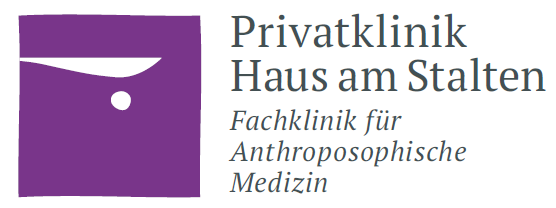 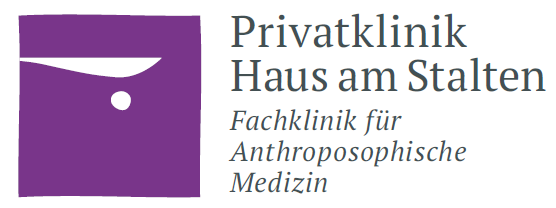 StellenausschreibungWir suchen zum nächstmöglichen Zeitpunkt einen Koch, stellvertretender Küchenchef (m/w/d) in Teilzeit oder Vollzeit (50% -100%) mit Interesse an der vegetarischen Küche aus besten Produkten des ökologischen Anbaus.Wir sind eine kleine Privatklinik im südlichen Schwarzwald mit bis zu 30 Patienten, die täglich frisch und abwechslungsreich versorgt werden mit feiner, Demeter-zertifizierter Küche.

Ihr Profil:Abgeschlossene Ausbildung als Köchin/Koch mit Berufserfahrung von Vorteil, jedoch nicht VoraussetzungRespektvoller Umgangston Selbständige, teamorientierte und sorgfältige ArbeitsweiseKreativität und Wertschätzung für gute Produkte Teamplayer Eigenverantwortlich für den reibungslosen Ablauf an Ihrem PostenÜbernahme von organisatorischen und planerischen ArbeitenWiedereinsteiger/innen nach z.B. Elternzeit willkommenWir bieten:Flexible Arbeitszeiten (max. bis 20.30h)Außergewöhnlich gutes BetriebsklimaVergütung in Anlehnung an die AVB des ParitätischenMöglichkeit auf freie WochenendenWeiterbildungsmöglichkeitenein interessantes und familiäres Arbeitsumfeld an einem heilkräftigen Ort und ein angenehmes Betriebsklima, das sich durch Engagement, Kompetenz und Kollegialität auszeichnet.Wir haben Ihr Interesse geweckt? Dann freuen wir uns auf Ihre Bewerbung!Gerne per E-Mail an post@stalten.de oder per Post an: Privatklinik Haus am Stalten, Staltenweg 25,79585 Steinen -Endenburg